Руководствуясь Федеральным законом от 21 декабря 1994 года № 69-ФЗ «О пожарной безопасности», Законом Чувашской Республики от 25 ноября 2005 года № 47 «О пожарной безопасности в Чувашской Республике», в связи со стабилизацией пожарной обстановки, снижением опасности природных пожаров на территории Канашского района Чувашской Республики,  Администрация Канашского района Чувашской Республики п о с т а н о в л я е т:1. Отменить особый противопожарный режим на территории Канашского района Чувашской Республики с    14   сентября 2016 года, установленный постановлением администрации Канашского района Чувашской Республики от 17 мая 2016 г. № 154 «Об установлении на территории  Канашского района Чувашской Республики особого противопожарного режима».2. Признать утратившим силу постановление администрации Канашского района Чувашской Республики от 17 мая 2016 г. № 154 «Об установлении на территории  Канашского района Чувашской Республики особого противопожарного режима».3. Настоящее постановление вступает в силу после его официального
опубликования.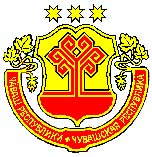 ЧĂВАШ РЕСПУБЛИКИНКАНАШ РАЙОНĚНАДМИНИСТРАЦИЙĚЙЫШĂНУ14.09. 2016   294  № Канаш хулиАДМИНИСТРАЦИЯКАНАШСКОГО РАЙОНАЧУВАШСКОЙ РЕСПУБЛИКИПОСТАНОВЛЕНИЕ14.09. 2016  №  294город КанашОб отмене особого противопожарного режима на территории  Канашского района Чувашской РеспубликиГлава администрации района                В.Н. Степанов